Accessibility ChecklistOrganizing Content☐ Multiple elements are organized in logical reading order.☐ Content is organized under headings and subheadings.☐ Headings and subheadings are used sequentially (e.g., Heading 1, Heading 2).☐ A simple background is used to minimize distraction.Images/ Charts/ Graphs/ Maps☐ Images that convey information include alternative text (alt text) descriptions of the image’s content or function. (Alt tags are as short as possible depending on complexity of content.)☐ Graphs, charts, and maps also include contextual or supporting details in the text surrounding the image. (If more information is necessary, it is linked from the alt tag to a separate part.)☐ Images do not rely on colour to convey information.☐ Images that are purely decorative do not have alt-text descriptions.☐ Redundancy of information is avoided between alt-text descriptions and text.Formulas☐ Formulas have been created using MathLab or LaTeX☐ Alt text information is provided for inaccessible formula output.Links☐ Links are meaningful in context.☐ Links that open in new windows or tabs are marked as such.Multimedia☐ A transcript is provided for each multimedia resource including relevant non-speech content.☐ Captions are provided for all speech content.☐ Audio descriptions of contextual visuals is included.Tables☐ Tables include rows and column headers with the correct scope assigned.☐ Tables include captions.☐ Tables avoid merged cells and have adequate cell padding.Text☐ Is organized hierarchically using headings and subheadings, which are sequential.☐ Sufficient contrast between text and background is ensured.☐ The font is legible.☐ The font size is at least 12 for body text and 9 for footnotes and endnotes.☐ Font can be zoomed.
 Orientation to Teaching at the UofL Handbook Copyright © 2021 by Joerdis Weilandt. UofL Teaching Centre is licensed under a Creative Commons Attribution 4.0 International License, except where otherwise noted.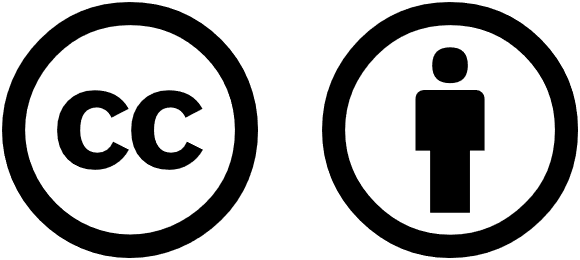 